פרוטוקול הכנס השנתי (האסיפה הכללית השנתית ) 2023  – הארגון הישראלי למדריכי טיולים לחו"ל  הכנס נערך במסגרת תערוכת IMTM    ביום ד' 15.2  בין השעות 15:30-18:00  באקספו גני התערוכה בת"א , את הכנס הנחה המדריך והעיתונאי – אמנון פארסדר היום :15:00-16:00 – התכנסות והרשמה 16:00-16:30 – דבר יו"ר הארגון ארלה סמואל – מצגת אודות פועלו של הארגון .16:45- 16:30 – דבר גזברית הארגון תמר פלד רן– הצגת מאזן כספי שנתי  2022 16:45-17:00 – דבר יו"ר ועדת ביקורת – חיים אגי 17:00-17:30 – יו"ר ועדת תקנון – יוסי הרשקוביץ – הצעות לשינויי תקנון + הצבעה.17:45- 17:30  – יו"ר ועדת בחירות – נורית אשכנזי -הצגת תוצאות הבחירות 17:45-18:00 – דבר יו"ר הנבחר – ע"פ תוצאות הבחירות .מניין החברים:בשעה 15:00 – הגיעו 30 חברי ארגון לאולם האסיפהבשעה 16:00 – הגיעו 95 חברי ארגון לאולם האסיפה דברי פתיחה– יו"ר הארגון ארלה סמואל : ארלה פותח בהוקרה לזכרם של אריה ברלינר ואביה בן שלום חברי ארגון .גודל  הארגון :  הארגון מונה היום 502 חבריםבתאריך 17/2/2021 – היו 572 חברי ארגון נכון ליום הכנס 15/2/2023 – בארגון 502 חברים 70 חברים עזבו , העזיבה מוסברת בעיקרה  כתולדה מתקופת הקורונה , בה רבים פרשו לצערנו מהתחום.מתאריך : 1/1/2021 ועד 15/2/2023הצטרפו לארגון לשנתיים – 46 חבריםהצטרפו לארגון לשנה – 66 חברים סה"כ בתקופה זו הצטרפו 112 חברים חדשים .יש משמעות רבה להגדלת מספר חברי הארגון וכל אחד מחברי הארגון  נקרא לגייס לפחות חבר חדש אחד .הועד המנהל קיים במהלך שנה שעברה מבצע " חבר מביא חבר" – (יסתיים ב1/7/2022 ) שמטרתו הייתה גיוס חברים חדשים חבר . במהלך המבצע חבר שגייס חבר חדש קיבל מענק של 150 ₪ - לצערנו זה לא ממש צלח – גויסו במסגרת המבצע רק 15 חברים חדשים .ארלה מציג מצגת על פועלו של הארגון .טיפול ברווחת המדריך:במטרה לקדם  שכר ותנאי העסקה, להגיע להסכם עבודה קיבוצי  ועל מנת לקבל הכרה ורישום של עיסוק בהדרכת טיולים בחו"ל כמקצוע נערכו פגישות עם חברי כנסת , עם ההסתדרות ועם רשות שדות התעופה .פגישות עם חברי כנסת כמו טופרנסקי ממפלגת " יש עתיד" , ח"כ קרעי מהליכוד .פגישות עם מנכ"לים של משרד הכלכלה ופגישה עם דני שחר מנכ"ל משרד התיירות .בכל הפניות לח"כ ומשרדי הממשלה אחת הבעיות הייתה חוסר היציבות השלטונית , תחלופה של אנשי המפתח , ויש לזכור ששנתיים הייתה הקורונה שהשביתה את כל הענף והסבה את תשומת הלב השלטונית להתעסקות בה. ובעיות ביציבות הממשלות. תקופות של בחירות רבות.נערכו  פגישות עם  2 ההסתדרות : הכללית והעובדים הלאומית–מסתבר שאנחנו כארגון " לא כלכליים " עבורם מאחר וגודל הארגון אינו מספק , וכל הטיפול נעצר.
פגישות ברשות שדות התעופה – על מנת לקצר תורים בביטחון ובצ'ק אין. ברשות שדות התעופה טוענים שהם סובלים מאז הקורונה בחוסר בכ"א , לכן לא יכולים לספק לארגון שירות של קיצור תורים. ניתן לנסות לגשת לסופר וייזר בשדה התעופה ובמידה ולא יהיה עסוק ישמח לתת שירות .
ביטחון, לא מוכנים כלל לשמוע על מתן פריוריטי למדריכים, והרי נתנו לנו בעבר, לכן ברור שזה נובע מקשרים
אנא מי שיש לו קשר לאחד הגורמים שהוזכרו, תעזרו לנו להיפגש איתם
מה עוד שנקים וועדת שיווק שיתכן ותוכל לעזור.כאמור לצערנו עד כה לא הייתה פריצת דרך מול משרדי הממשלה ומול ההסתדרות , יש להמשיך ולנסות לקדם . אנחנו נשמח מאוד לעזרתו של כל מדריך אשר מקורב או בעל  קשרים עם עובדים במשרדי ממשלה ,ההסתדרות, רשות שדות התעופה וכו' .צריך לציין שוב שחשוב להגדיל את מספר חברי הארגון כדי שיהיה לנו כוח מול המוסדות ומול סוכנויות הנסיעות, מבלי שנגדל יהיה קשה להגיע לתוצאות . יש הרבה מדריכי טיולים פעילים שלא יודעים על הארגון , חברי הארגון מתבקשים לספר על הארגון לגייס לפחות חבר אחד.  חברים שעוזבים / מאיימים בעזיבה – לא צריך לשאול מה הארגון נותן לנו ? כל מדריך חייב להיות בארגון .מה מתכוונים לעשות בעתיד ? להמשיך במאמצים להגיע להסכם קיבוצי כמו שיש למורי הדרך בישראל .המטרה להוכיח , גם בעזרת בג"ץ שיש למדריכי הטיולים יחסי עובד מעביד מול סוכנויות הנסיעות ואז זה יחייב את המעסיקים בתנאים כמו: פנסיה , שעות נוספות , הבראה .האמור חל גם לעובדים עם חשבוניות וגם  לעובדים עם תלוש. כרגע הטענה במשרד העבודה  היא שחוקי העבודה הנהוגים בישראל אינם חלים  עלינו " מכיוון שאתם עובדים בחו"ל "  , הטענה שלנו אנחנו עובדים בחו"ל אבל חיים בארץ , משלמים מיסים אז למה חוקי העבודה לא חלים עלינו ? לאור האמור בודקים מהלך של פנייה לבג"ץ , לוקחים בחשבון שתהיה עלות גבוהה לעו"ד שנגייס על מנת לייצג , אך לטווח ארוך זה משתלם .ארלה מציין כי ע"פ התקנון רשאי להצטרף לארגון מדריך אשר הוביל 3 טיולים בחו"ל בשנתיים האחרונות , הדבר עורר דיון באספה , ארלה מזמין את  מי שחושב אחרת להציע הצעה לוועדת תקנון בנוגע לקבלת חברים חדשים לארגון .הועד המנהל היוצא ותפקידיהם :פגישותועדות הארגון :ועדת תקנון -  יו"ר יוסי הרשקוביץ , סמי אלברנס , תמר פלד-רן, רן סופר , אלי אהרון. ועדת בחירות: נורית אשכנזי (יו"ר) , יהודית ישראל , לינדה ברנס ועדת סטאז': שמואל מרציאנו (יו"ר) , חיים מנדה, יוסי הרשקוביץ, ינון פלקוביץ, יפתח מעוז, נעמי פישר, ריקי מרדכי, תמר פלד רן , ארלה. ועדת השתלמויות : שמואל מרציאנו (יו"ר) , ארלה, יוסי הרשקוביץ, יפתח מעוז, נעמי פישר, ריקי מרדכי, רן מאיר, תמר פלד רן, רוני אריאב . ועדת אירועים: תמר פלד רן (יו"ר) , נעמי פישר, ארלה, יוסי הרשקוביץ, ינון פלקוביץ, יפתח מעוז, סמדר מלמן ,סמי אלברנס, פנינה קדם,  שמואל מרציאנו, רוני אריאב, רן סופר.  ועדת הצעות הדרכה: נעמי ניר , אלי הראל , קליר בלס , יוסי הרשקוביץ.  קרן עזרה הדדית : יו"ר עופרה קידר ( התפטרה לאחרונה ) , אבי סופר, מיכל סגל , יוסי הרשקוביץ. ועדת ביקורת : חיים אגי(יו"ר ), ליאור אריאלי , דוד בטוט דסקים – יו"ר זהר אשכר , יוסי הרשקוביץגזברית – תמר פלד רןמורשה חתימה : יו"ר הארגון ארלה סמואל , תמר פלד רן.אופני התקשורת בארגון  עדכונים ושדרוגים שבוצעו :קבוצת פייסבוק פעילה .מערכת דיוור ישיר  אקטיב טרייל –מערכת  לשליחת מיילים , לאחרונה הוספנו ברכות לימי הולדת בדיוור ישיר אתר הארגון– לאחרונה שדרגנו את מראה האתר , יותר תמונות , הוספנו סרטון תדמית כעת העמוד הראשי מזמין וחדשני יותר . בנוסף טיפלנו בהנגשת האתר לאנשים בעלי צרכים מיוחדים כפי שנדרש ע"פ חוק.דסקים – אותם מנהל זהר אשכר נאמנה מאז הקמת הארגון  ,לאחרונה חברי ועד  מנהל יוסי הרשקוביץ ושמואל מורציאנו , הוגדרו גם הם כמנהלים בקבוצות הדסקים , אך הניהול בפועל הוא של זהר .ווטסאפ קהילה – הקמנו קבוצת ווטסאפ אחד עבור כל חברי הארגון . הקבוצה נועדה להעברת הודעות הנהלה.בנוגע לדסקים : השיח בדסקים הוא פתוח , במידה ומישהו חושש שמה שכתב בדסקים יגיע לסוכנות הנסיעות שלו ועלול לפגוע בו , אז יש לקחת אחריות אישית ולהיזהר , אין לנו שליטה על על מעבר אינפורמציה מהדסקים. אופציה נוספת היא להעביר את ההודעה  לארלה וארלה יפרסם את ההודעה בשמו .רווחת הפרט:קרו עזרה הדדית – נתרמה תרומה על סך  2500 ₪ עבור מימון טיפולים לאשתו של חבר ומדריך הארגון לפי החלטת הנהלה יישלח  זר פרחים לביתם של חברים שעברו אשפוז.פעילות וועדת השתלמויות בשנים 2021-2022:סיור אדריכלות בירושלים -מדריך :נעם סרי לוי-  מטעם יד בן צביהשתלמות בניית מצגות - בהדרכת רן מאיר - 3 מפגשים הרצאה בזום -דמויות ואירועים מהתנ"ך ביצירות אמנות בכנסיות /ד"ר אפי זיו.  הרצאה בזום- האמנות הביזנטית / מירי צח .. סדנת צילום בת 4 מפגשים : פזי מוסקוביץ  הרצאה: מילים וביטויים מקור ומשמעות/ יגאל קם הוזמנו מסיימי קורס מדריכי טיולים .השתלמות - פרקים נבחרים באמנות הנוצרית / מירי צח -  הרצאה בזום: אקספו 2020 בדובאי / בן סיילס הרצאה : "כעיוור במראה " התנ"ך והיהדות במחשבה ובאמנות הנוצרית/ מירי צח.  סיור לימודי- ציפורי לילה מוזיאון ארצות המקרא הרצאה גוסטב מייסלס / שגעון וגאונות במנהיגותהרצאה: מורשתו של נפוליאון / אלון קליבנוב/ יוני 2021  . השתלמות :על בגדים ואנשים בעולם הנוצרי / חנה בנדקובסקיהרצאה בזום :יהדות, אסלם ויחסי ישראל והאמירויות מזווית פוליטית" ( הרצאה בזום - בעידן קורונה )הרצאה פרונטלית: מגמות התיירות העולמית במאה ה-21 ד"ר שחר שילה       עידן פוסט קורונה הרצאה פרונטלית -"המין וההיסטוריה - האם וכיצד מין השפיע על אירועים היסטוריים?"בנוסף לרשום מעלה התקיימו שלל הרצאות בזום בתקופת הקורונה ( פירוט שלהן במצגת הכנס שפורסמה בקבוצת הווטסאפ של הארגון ובפייסבוק . )פעילות וועדת סטאז':אפריל 2022 טיול סטאז' לצפון יוון. ינואר 2023 הכנות לטיול סטאז' לפורטוגל ומדיירה.פעילות וועדת אירועים  השנים 2022-2022:טיול בשכונת מונטפיורי – בהדרכת אלישבע פודגורזיכרון יעקב שלי – סיור ניגונים וספורים – בהדרכת יאיר בר שלמה , יאיא סיור בעקבות האדריכל אלכסנדר לוי- בהדרכת אלישבע פודגורסיור באבו תור – בהדרכת גרשון יאנושיסיור עוטף עזה – עבר הווה ועתיד – בהדרכת קרן פלגסיור חגי תשרי וסליחות לראש פינה וצפת – שירלי גלסנרסיור וילהלמיה חמדיה – בני עטרות – אסף גורןסיור רמלה בין יפו לירושלים- אורנה שומרוןטיול חנוכיות בבני ברק- אייל בן יהודהסיור חיפה החג של החגים -שירלי גלסנרסיור ת"א הקסומה – סימה ניסניסיור בגדרה – נועה שרמן גולדפינגר.ביקור בתערוכה "קפה מזרח ומערב " שכונת טלביה סיור בעין כרם- עדיאל אמיתיסיור בפלורנטין-  אייל בן יהודהטיול חנוכריסמס- הגר רביבומפגשי חצר התקיימו באירוח אדיב בביתם של נעמי פישר ושל חיים מנדה. צוינו אירועי חגים  חג פסח ויום העצמאות בפארק הרצליה. התקיים מפגש אוכל פולני בפארק הרצליה ביוזמה של נורית אשכנזי.הטבות :תודות לאייל בן יהודה שדואג להטבות שונות לחברי הארגון ( ההטבות מפורסמות כולן באתר הארגון).בכנס מוקירים תודה למדריכים שמתנדבים ומסייעים לקדם פעילויות שונות בארגון .בהוקרת תודה על התנדבותם למען הארגון ופועלו  מחולק / יחולק שיי ל :אבי סופר, אלי אהרון, חיים מנדה, סמי אלברנס, נעמי ניר, אלי הראל, קלייר בלס, זהר אשכר, עופרה קידר, מיכל סגל, יפתח מעוז, ריקי מרדכי , ינון פלקוביץ, אייל בן יהודה , רן מאיר , רוני אריאב, סמדר מלמן, אורית גלעד, אמנון פאר, נורית אשכנזי, לינדה ברנס , יהודית ישראל .תמר גזברית הארגון מציגה את הדוח הכספי לשנת 2022 :תמר מתייחסת גם לכך שההרשמה לפעילויות שמוצעות לחברים לעיתים אינה מספקת , ולכן הרבה יוזמות מתבטלות . כך התבטל למשל סופ"ש נופש שתוכנן לעכו , ערכנו סקר ולפיו נבנו השתלמויות אך בפועל לאט לאט פחות אנשים מגיעים .אין לארגון רווח מפעילויות כמו טיולים והשתלמויות , נהפוך הוא לעיתים הפעילות / ההשתלמות מסובסדת ע"י הארגון. מבחינת יתרת הכספים בבנק , מקפידים להישאר ביתרה של מאה אלף ₪ על מנת לממן הוצאות קבועות וכרגע גם על מנת לשריין הוצאות תביעה לכשתתקיים מול בג"ץ .תמר פונה ונפרדת בנימה אישית:משתפת שלא הגישה מועמדות לקדנציה נוספת , מסיימת שנתיים פעילות בוועד שהתנהל מיטבית , ללא התפטרויות , היו חילוקי דעות אך הן גושרו בנעימים . מאחלת הצלחה לוועד החדש.הארגון הישראלי למדריכי טיולים לחו"ל (ע"ר)דין וחשבון כספי ליום 31 בדצמבר 2022עמותה מס' 580592657אברהם ברוריה רו"ח  AVRAHAM BRURYA                                                              המצפה 24 שוהם 6082124                                                                SHOHAMטל- 03-9791853                                                                      TEL-03-9791853דוח רואה החשבון לחברי העמותהשלהארגון הישראלי למדריכי טיולים לחו"ל ( ע"ר)ביקרנו את המאזן המצורף של הארגון הישראלי למדריכי טיולים לחו"ל ( ע"ר) ( להלן – העמותה ) ליום 31 בדצמבר, 2022  ו2021 ואת הדוח  הפעילויות , והדוח על השינויים בנכסים נטו לשנה שנסתיימה באותו תאריך . דוח כספי  זה הינו באחריות העמותה וועד העמותה .אחריותנו היא לחוות דעה על דוחות כספיים אלה בהתבסס על ביקורתנו.ערכנו את ביקורתנו בהתאם לתקני ביקורת מקובלים , לרבות תקנים שנקבעו בתקנות רואי חשבון (דרך פעולתן של רואה חשבון),התשל"ג -1973 . על פי תקנים אלה נדרש מאתנו לתכנן את הביקורת ולבצעה במטרה להשיג מידה סבירה של בטחון שאין בדוחות הכספיים הצגה מטעה מהותית, בין שמקורה בטעות שנפלה בדוחות הכספיים ובין שמקורה בהטעיה הכלולה בהם.ביקורת כוללת בדיקה מדגמית של ראיות התומכות בסכומים ובמידע שבדוחות הכספיים. ביקורת כוללת גם בחינה של כללי החשבונאות שיושמו ושל אומדנים המשמעותיים שנעשו על ידי העמותה וועד העמותה וכן הערכת נאותות ההצגה בדוחות הכספיים בכללותה. אנו סבורים שביקורתנו מספקת בסיס נאות לחוות דעתנו.הדוח הכספי הנ"ל ערוכים בערכים נומינליים, מידע בדבר השפעת השינויים בכוח הקנייה הכללי של המטבע הישראלי על הדוחות הכספיים , כאמור בגילויי דעת של לשכת רואי חשבון בישראל, לא נכלל בדוחות כספיים אלה.לדעתנו , הדוח הכספי הנ"ל משקף  באופן נאות בהתאם לכללי החשבונאות המקובלים בתאגידים שאין מטרתם הפקת רווחים , מכל הבחינות המהותיות , את המצב הכספי של עמותה ליום 31 בדצמבר  2022  ו2021 ואת הדוח על הפעילויות, השינויים בנכסים נטו לכל אחת מהשנים שהסתיימו באותם תאריכים – זאת בערכים נומינליים.  2מאזן ליום 31 בדצמבר 202231/12/22 - 31/12/21נכסים:מזומנים ושווה מזומנים ובנקים                        180,149        176,491          חברת אשראי תקבולים                                  3,227            3,320                     סה"כ                                      183,378            179,811רכוש קבוע:	(קימת הגבלה בשימוש)            0 0	סה"כ נכסים	                                	  183,378       179,811         			                            ======	  =====	התחייבויות :שקים לפירעון		 			     0		    0	אחר		                        			0	0							   0                 0			עודפים                                                      183,378      179,811               סה"כ נכסים נטו                           183,378        179,811                                                                =====        =====                  הביאורים המצורפים לדוחות הכספיים מהווים חלק בלתי נפרד מהםדו"ח על הפעילויותלשנה שנסתיימה ביום 31 בדצמבר 2022ביאור31.12.22  31.12.21מחזור הפעילויותהכנסות                         3         152,887     164,387עלות הפעילויות              4         43,928      41,898   הכנסות נטו מפעילויות              108,959     122,489      הוצאות הנהלה וכלליות    5         100,638     98,388 הכנסות (הוצאות) נטו לפני מימון  8,321        24,101             הוצאות מימון נטו                       4,754        5,952הכנסות נטו לשנת הדוח               3,567         18,149                                                     ====         ====        דוח על השינויים בנכסים נטולשנה שנסתיימה ביום 31 בדצמבר 2022                                                                    נכסים נטו שלא קיימת וקיימת לגביהםהגבלה לשימוש לפעילויותיתרה ליום 1 בינואר 2021                                              161,662עודף לשנת 2021                                                          18,149יתרה ליום 31 בדצמבר 2021                                          179,811תוספות במהלך השנהעודף לשנת 2022                                                          3,567יתרה ליום 31 בדצמבר 2022                                         183,378                                                                                  ====== ביאורים לדוחות הכספיים ליום 31 בדצמבר 2022 ביאור 1 – כלליהעמותה – הארגון הישראלי למדריכי טיולים לחו"ל (ע"ר) (להלן העמותה) הינה עמותה שנרשמה ברשם העמותות לפי חוק העמותות התש"ם-1980 , 8-2014.מטרות העמותה הינן לאגד את המדריכים לשם שמירה על זכויותיהם ,תנאי עבודתם ותדמיתם הציבורית ,לייצג את המדריכים בפני ממשלת ישראל ,משרד התיירות ,משרדי ממשלה ומוסדות ציבור אחרים ,בפני גורמי תיירות מחו"ל ,בפני כל רשות לאומית או מקומית ובפני העיתונות ,הטלוויזיה וכל אמצעי תקשורת.ביאור 2- מדיניות חשבונאיתלהלן עיקרי המדיניות החשבונאית, אשר יושמו בעריכת הדוחות הכספיים:הדוחות הכספיים ערוכים בהתאם לגילוי דעת מספר 69 של לשכת רואי  חשבון בישראל, בדבר כללי חשבונאות ודיווח כספי על ידי מלכ"רים.עלות היסטורית – הדוחות הכספיים ערוכים על בסיס המוסכמה של העלות ההיסטורית. לא ניתן בהם מידע בדבר השפעת השינויים בכח הקניה הכללי של המטבע הישראלי על ההכנסות וההוצאות.הדוחות הכספיים ערוכים לפי כללי חשבונאות מקובלים , וגילויי הדעת שפורסמו על ידי לשכת רואי חשבון בישראל.הכנסות והוצאות נכללו בדוחות הכספיים על בסיס מזומן , וזאת בהתאםלגילוי דעת מספר 69 של לשכת רואי חשבון בישראל, עקב היקף הכנסות נמוך.                              6    ביאורים לדוחות הכספיים ליום 31 בדצמבר 2022ביאור 3-הכנסות31.12.22  31.12.21                                                                               ש"ח            ש"ח          דמי חבר ושונות                                              152,887        164,387ביאור 4 – עלות הפעילות         תגים ,דגלונים ,מטענים וכד'                          12,753          2,281     פעילות ודמי חבר התאחדות מ.נסיעות	  0                   400                  קרן עזרה הדדית                                         0                   3,000     חבר מביא חבר                                          2,850             0הרצאות ,סיורים והדרכה ואחר               28,325         36,217                                                                            43,928           41,898באור 5- הוצאות הנהלה וכלליות           31.12.22    31.12.21                                                           ש"ח             ש"ח            צרכי משרד שליחות ודואר                   4,549         7,040        מחשוב ובניית אתר ואחזקה	 7,527        2,499סיוע מזכירות                                     76,500       66,250      משפטיות 	0                0         בחירות                                             3,802        7,020מתנות                                              0                0תוכנה                                              1,707         1,949          הנהלת חשבונות                                6,400         8,800	   אגרה רשם העמותות	153            150שכירות ושימוש בכיתות	0               4,680                                                                      100,638       98,388                                                      ===           ===            בהצבעה שהתקיימה האסיפה אישרה פה אחד את הדו''ח הכספי והמאזן לשנת 2022 שהוגש ע" רואת החשבון אברהם ברוריה .יו"ר ועדת תקנון יוסי הרשקוביץ  -הצגת הצעות לשינויים בתקנון ובקשה לאישורם ע''י האסיפה הכללית:אפשר לבקש תיקוני תקנון מרשם העמותות פעם בשנה, בנוסף כל חבר ארגון ראשי להגיש לוועדת תקנון הצעות לשינוי, ההצעות נידונות בוועדה שמחליטה על השינויים/תוספות ברוב קולות, נרשם פרוטוקול שמועבר לטלי מזכירת הארגון לתיעוד..בקשה לתיקון התקנון שהוגשה ב2022 טרם אושרה ע''י רשם העמותות-נדרשנו להעביר הבקשה מחדש במערכת המקוונת, לכן מבקש שהאסיפה תאשרר את התיקונים והתוספות שאושרו באסיפה הכללית הקודמת שנערכה ב 30/3/2023 הצעה זו אושרה פה אחד ללא מתנגדים ונמנעים,                                                                      ובנוסף לאשר לתיקון את הסעיף הבא: הצעה לתיקון סעיף 18.1 – בחירות לוועד המנהל ולוועדת ביקורת ע"פ התקנון הקיים נערכות כל 24 חודשים. ההצעה היא שהבחירות תערכנה כל 36 חודשים, כלומר: להאריך את הקדנציה ל 36 חודשים וזאת החל מהבחירות הבאות שתערכנה ב 2025. ( כלומר, לא יחול על חברי הקדנציה שנבחרו בבחירות 2023 ). ההצעה גובשה לאחר שלבחירות 2023 לא הוגשו מועמדויות עד מספר שעות לפני המועד האחרון כפי שקבעה וועדת הבחירות, לוועדת ביקורת לא הוגשה אף מועמדות, (וועדת הבחירות האריכה את המועד ואז חברים הגישו מועמדות,התקיימה הצבעה:40 חברי ארגון הצביעו בעד3 חברי ארגון הצביעו נגד2 חברי ארגון נמנעו .הצעה לתיקון תקנון : הוספת סעיף 18.3 : שיציין שהארכת הקדנציה של הועד המנהל ושל ועדת בקורת תחול מהקדנציה של הועד הנבחר הבא ( מבחירות 2025) ולא יחול על הועד המנהל וועדת בקורת שנבחרו בבחירות 2023 .40 חברי ארגון הצביעו בעד2 חברי ארגון הצביעו נגד0 חברי ארגון נמנעו ההצעות לשינוי התקנון אושרו ויועברו לאישור רשם העמותות במשרד המשפטים כנדרש.דוח ועדת הביקורת 2.22 – 2.23הועד המנהל החל פעילותו בבחירות 3.22 ,כאשר הועד מונה 5 חברים שנבחרו מתוך כלל חברי הארגון.הוקמו ע"י הוועד המנהל מספר וועדות: וועדת אירועים, וועדת כספים , וועדת דסקים, וועדת השתלמויות, ועדת תקנון, ועדת ביקורת, וועדת אתיקה( בתפקוד כוועדת חריגים), וועדת הצעות עבודה.וועדת הביקורת מורכבת מ 3 חברים , יו"ר חיים אגי, ליאור אריאלי שמטפל בכל הקשור לוועדות הארגון , דוד באטוט שעובד מול הגזברית תמר פלד-רן.הועדה מתכנסת אחת לחודש ובישיבה מועלים נושאים שונים.במשך השנה התקבלו הדוחות הכספיים של הארגון ובוצעו ע"י דוד מספר בדיקות של הדוחות הללו מול הגזברית והכוללות את ההוצאות וההכנסות של הארגון . לאחר מכן פגישה של חברי ועדת הביקורת עם הגזברית לצורך מספר הבהרות והבנת הנתונים ותוך שיתוף יו"ר הועד המנהל בשיחת זום.בביקורות הכספיות שנערכו לא ראינו משהו חריג מבחינת ההוצאות וההכנסות , היו לנו הערות לגזברית לגבי צורת הרישום של כספי העזרה ההדדית ,של מבצע חבר מביא חבר ורישום נפרד שלהם אולם לא נצפו כספים שהוצאו בצורה לא תקינה ושלא כדין. לדעתנו וועדת הכספים ראוי לה שתתכנס ותפקח גם היא על ההוצאות הכספיותמבין כל הוועדות , הוועדות הפעילות הן וועדת השתלמויות וועדת אירועים, שמתפקדות באופן טוב מאוד ומספקות למדריכים הרצאות וסיורים מעניינים כל שאר הוועדות כמעט ואינן פעילות ויש צורך לדעתנו לאחד מספר וועדות ביחד. הוועדות שמתכנסות אינן מנהלות פרוטוקולים באופן מסודר ורציף.( אנחנו בכל אופן לא קיבלנו פרוטוקולים מסודרים לכל ישיבה וישיבה שנערכה).כל הצבעה בוועדות מחייבת רישום מדויק ושמי של המצביעים בעד ונגד דבר שלא נעשה בפועל למרות בקשות חוזרות ונשנות.משימות שניתנות ומחולקות לביצוע ע''י היו"ר לחברי הוועד מהלך ישיבות הועד המנהל אינן מבוצעות בזמן סביר או לא מטופלות בכלל ויש צורך לתזכר את חברי הועד לבצע את המוטל עליהם ולכן כל הביצוע נדחה למועד אחר וחבל על כך. משימות שניתנות וחברים צריכות שיהיה להן זמן קצוב לביצועלגבי ועדת הסטאז' אנחנו רוצים לציין לטובה את העבודה שעושה וועדת הסטאז' לצורך בחירת היעד לסטאז' הקרוב ,הן מבחינת בחירת יעדים לנסיעה והן מבחינת הגורמים הנוספים שלקחו חלק בישיבות . הוועדה התכנסה מספר פעמים ונוהלו דיונים רציניים ומעמיקים תוך שיתוף פעולה עם מדריכים שמדריכים באותם יעדים שנבחנו, נותר רק לצפות לבחירת החברה שתנהל את הסטאז' הקרוב. הוועדה העלתה מספר יעדים לסטאז' כגון: סרביה, בולגריה מדירה, פורטוגל ועוד, ולאחר בדיקה מעמיקה של המסלולים והתייעצות עם מדריכים שעובדים ביעדים הללו  יבחר היעד באופן סופי  בנושא וועדת העבודהלדעתנו ולמען שקיפות ומניעת לזות שפתיים רצוי שנציג הביקורת יהיה נוכח בעת דיוני וועדת העבודה( לא בטוח שיש דיונים כאילו) , ולכל הפחות שחבר וועד מנהל יהיה מעורב בהחלטות של וועדת העבודה ושאחת לחודש ייצא דוח של וועדת העבודה על מספר החברות שפנו לוועדת העבודה, מי המדריכים שהציעו עצמם ומי נבחר לאותה עבודה. כל זאת על מנת שכל התהליך יהיה שקוף ונקי.הערה זו ניתנה גם בדוח הקודם אולם לא חל שינוי או שיפורלסיכוםלמרות הרצון הגדול וניסיונות שנעשו להניע מספר תהליכים לטובת הארגון כגון: הגעה להסכמות עם חברות הנסיעות על שכר מינימום ועל תשלום שעות נוספות למדריך, שלא צלח עד כה , יו"ר הארגון ארלה וצוות חברי ההנהלה מבצעים עבודה טובה שתורמת לחברי הארגון תוך רצון להגדיל את מספר החברים ,מועלים רעיונות חדשים לשדרוג הידע של המדריכים ולטובתם ועל כך בהחלט מגיע תשבחות לצד זה יש להקפיד על התהליכים עצמם, על לוחות הזמנים שנקבעו ,  לדייק בנהלים ולהגביר את השקיפות.תודה לכולם וקדנציה מוצלחת לחברים הנבחריםהבהרה בהתייחס להערה של ועדת בקורת בנוגע לפועלה של ועדת הצעות עבודה :  הוסבר בכנס  :הועדה מפרסמת הצעות הדרכה שמגיעות אליה קלייר בלס , חברת הועדה מרכזת את כל הפניות של החברים באקסל , מתבצעת בדיקה שהפונים אכן חברי ארגון . נציג ההנהלה, יוסי הרשקוביץ חבר בוועדה, הועדה מעבירה את שמות המדריכים שפונים אליה לחברות שמחפשות מדריכים.הועדה לא מקבלת עדכונים האם ומי מהחברים התקבל או לא התקבל לעבודת הדרכה שהוצעההארגון לא יכול להתערב בבחירת מדריך זה או אחר לעבודה.תוצאות הבחירות :יו"ר ועדת בחירות מציגה את תוצאות הבחירות  ומאחלת הצלחה לצוות ההנהלה הנבחר .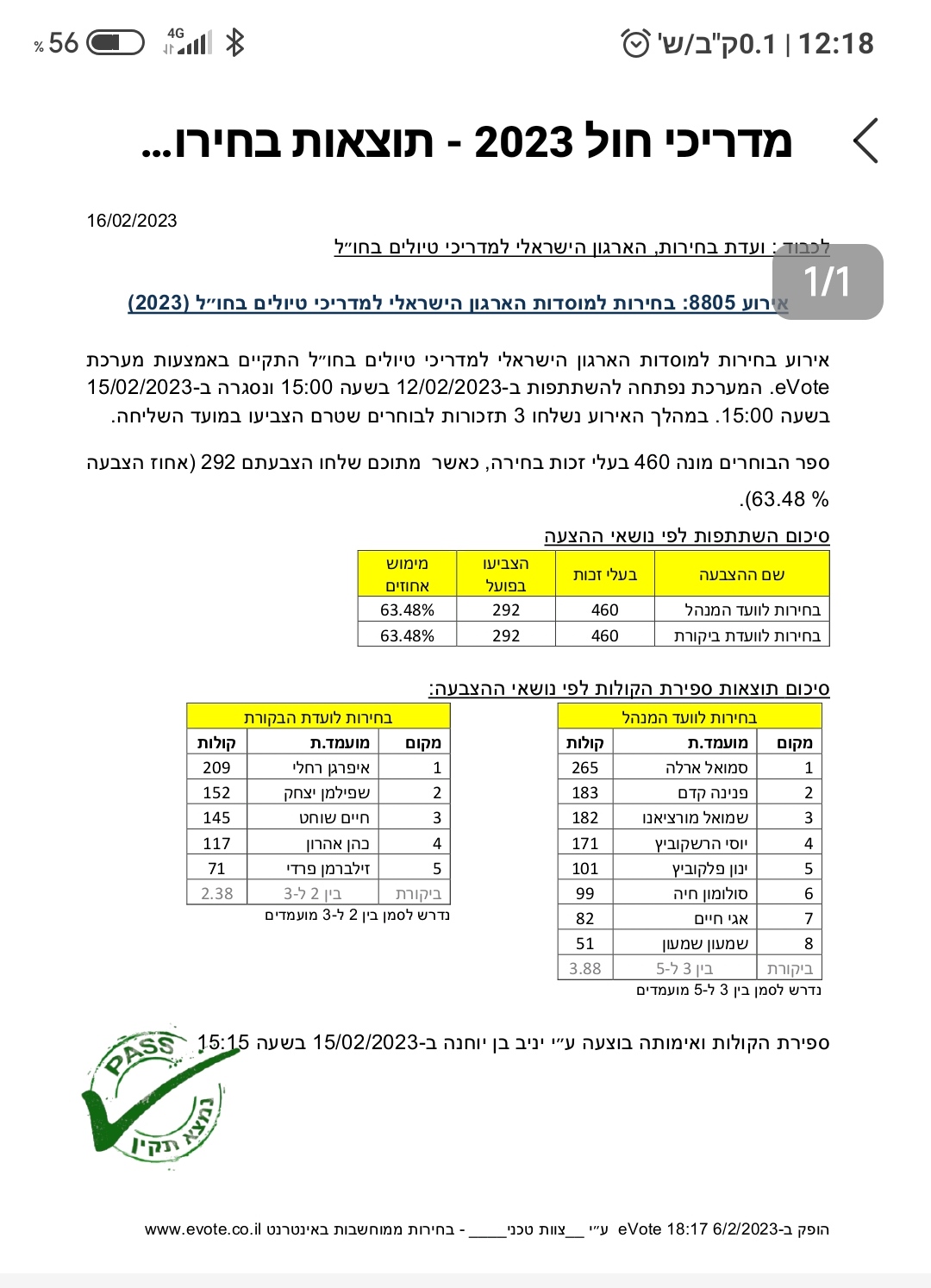 תפקידים ועד מנהל שם פרטישם משפחהיו"ר ועד מנהל ומורשה חתימה אהרוןסמואלחבר ועד מנהל , יו"ר ועדת תקנון , ועדת קבלת חברי ארגון יוסיהרשקוביץחברת ועד מנהל, - ועדת אירועים נעמי פישר חברת ועד מנהל  , גזברית  מורשת חתימה ויו"ר ועדת אירועים תמר פלד רן חבר ועד מנהל , יו"ר ועדת השתלמויות שמואלמורציאנותפקידים ועדת ביקורת שם פרטישם משפחהיו"ר ועדת ביקורת חייםאגיחבר ועדת בקורתדוד בטוטחבר ועדת בקורתליאור אריאלי